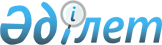 О районном бюджете на 2022– 2024 годыРешение Тупкараганского районного маслихата Мангистауской области от 28 декабря 2021 года № 10/67. Зарегистрировано в Министерстве юстиции Республики Казахстан 5 января 2022 года № 26361.
      В соответствии с пунктом 2 статьи 9 Бюджетного кодекса Республики Казахстан, с подпунктом 1) пункта 1 статьи 6 Закона Республики Казахстан "О местном государственном управлении и самоуправлении в Республике Казахстан", Тупкараганский районный маслихат РЕШИЛ:
      Сноска. Преамбула - в редакции решения Тупкараганского районного маслихата Мангистауской области от 27.04.2022 № 13/75 (вводится в действие с 01.01.2022).


      1. Утвердить районный бюджет на 2022 - 2024 годы согласно приложениям 1, 2 и 3  соответственно к настоящему решению, в том числе на 2022 год в следующих объемах:
      1) доходы – 10 054 823,8 тысячи тенге, в том числе:
      налоговые поступления – 4 350 328,9 тысячи тенге;
      неналоговые поступления – 189 433,8 тысяча тенге;
      поступления от продажи основного капитала – 83 779,3 тысяч тенге;
      поступления трансфертов – 5 431 281,8 тысячи тенге;
      2) затраты – 10 077 361,1 тысяча тенге;
      3) чистое бюджетное кредитование – 28 050,0 тысяч тенге, в том числе:
      бюджетные кредиты – 55 134,0 тысячи тенге;
      погашение бюджетных кредитов – 27 084,0 тысячи тенге;
      4) сальдо по операциям с финансовыми активами – 0 тенге, в том числе:
      приобретение финансовых активов – 0 тенге;
      5) дефицит (профицит) бюджета – - 50 587,3 тысяч тенге;
      6) финансирование дефицита (использование профицита) бюджета –
      50 587,3  тысяч тенге;        
      поступление займов –55 134,0 тысячи тенге;
      погашение займов – 27 084,0 тысячи тенге;
      используемые остатки бюджетных средств – 22 537,3 тысяч тенге.";
      Сноска. Пункт 1 - в редакции решения Тупкараганского районного маслихата Мангистауской области от 05.12.2022 № 20/122 (вводится в действие с 01.01.2022).


      2. Учесть, что в районном бюджете на 2022 год объемы бюджетных субвенций, передаваемых из районного бюджета в бюджеты города районного значения, сел, сельского округа в сумме 803 992,0 тысяч тенге, в том числе:
      город Форт-Шевченко – 141 829,0 тысячи тенге;
      село Акшукур – 262 491,0 тысяч тенге;
      село Баутино – 55 738,0 тысяч тенге;
      сельский округ Сайын Шапагатов – 226 026,0 тысячи тенге;
      село Таушык – 56 995,0 тысяч тенге;
      село Кызылозен – 60 913,0 тысяч тенге.
      Сноска. В пункт 2 внесено изменение на государственном языке, текст на русском языке не меняется, решением Тупкараганского районного маслихата Мангистауской области от 27.04.2022 № 13/75 (вводится в действие с 01.01.2022).


      3. Учесть, что в районном бюджете на 2022 год предусмотрены целевые текущие трансферты и кредиты из республиканского бюджета, порядок использования которых определяются на основании постановления акимата Тупкараганского района:
      27 151,0 тысяча тенге – на установление доплат к должностному окладу за особые условия труда в организациях культуры и архивных учреждениях управленческому и основному персоналу государственных организаций культуры и архивных учреждений;
      34 180,0 тысяч тенге - на повышение заработной платы работников государственных организаций: медико-социальных учреждений стационарного и полустационарного типов, организаций надомного обслуживания, временного пребывания, центров занятости населения;
      77 427,0 тысяч тенге - на повышение заработной платы отдельных категорий гражданских служащих, работников организаций, содержащихся за счет средств государственного бюджета, работников казенных предприятий;
      705,0 тысяч тенге - на субсидирование затрат работодателя на создание специальных рабочих мест для трудоустройства инвалидов;
      120 702,0 тысячи тенге – на выплату государственной адресной социальной помощи;
      50 791,0 тысяча тенге – на обеспечение прав и улучшение качества жизни инвалидов в Республике Казахстан;
      66 307,0 тысяч тенге - на развитие продуктивной занятости;
      3 537 067,0 тысяч тенге - на развитие целевого трансферта из Национального фонда Республики Казахстан;
      58 584,0 тысячи тенге – на реализацию мероприятий по социальной и инженерной инфраструктуре в сельских населенных пунктах в рамках проекта "Ауыл – Ел бесігі";
      55 134,0 тысячи тенге – на реализацию мер социальной поддержки специалистов.
      Сноска. Пункт 3 - в редакции решения Тупкараганского районного маслихата Мангистауской области от 27.04.2022 № 13/75 (вводится в действие с 01.01.2022).


      4. Учесть, что в районном бюджете на 2022 год предусмотрены объемы трансфертов на компенсацию потерь 2 215 390,0 тысячи тенге.
      Сноска. В пункт 4 внесено изменение на государственном языке, текст на русском языке не меняется, решением Тупкараганского районного маслихата Мангистауской области от 27.04.2022 № 13/75 (вводится в действие с 01.01.2022).


      5. Утвердить резерв акимата района в сумме 5 000,0 тысяч тенге.
      6. Настоящее решение вводится в действие с 1 января 2022 года. Районный бюджет на 2022 год
      Сноска. Приложение 1 - в редакции решениями Тупкараганского районного маслихата Мангистауской области от 05.12.2022 № 20/122 (вводится в действие с 01.01.2022). Районный бюджет на 2023 год Районный бюджет на 2024 год
					© 2012. РГП на ПХВ «Институт законодательства и правовой информации Республики Казахстан» Министерства юстиции Республики Казахстан
				
      Секретарь Тупкараганского районного маслихата 

Д. Меңдіханов
Приложение 1 к решению Тупкараганского районногомаслихата от 28 декабря 2021 года №10/67
Категория
Класс
Под
класс
Наименование
Сумма, тысяч тенге
Сумма, тысяч тенге
1. Доходы
10 054 823,8
1
1
Налоговые поступления
4 350 328,9
01
Подоходный налог
373 318,9
1
Корпоративный подоходный налог
37 579,8
2
Индивидуальный подоходный налог
335 739,1
03
Социальный налог
121 576,7
1
Социальный налог
121 576,7
04
Налоги на собственность
3 649 346,5
1
Налоги на имущество
3 555 298,2
3
Земельный налог
14 636,2
4
Налог на транспортные средства
79 110,9
5
Единый земельный налог
301,2
05
Внутренние налоги на товары, работы и услуги
196 651,0
2
Акцизы
3 276,3
3
Поступления за использование природных и других ресурсов
179 531,7
4
Сборы за ведение предпринимательской и профессиональной деятельности
13 843,0
08
Обязательные платежи, взимаемые за совершение юридически значимых действий и (или) выдачу документов уполномоченными на то государственными органами или должностными лицами
9 435,8
2
2
Неналоговые поступления
189 433,8
01
Доходы от государственной собственности
187 645,5
1
Поступления части чистого дохода государственных предприятий
1 953,0
5
Доходы от аренды имущества, находящегося в государственной собственности
10 528,5
7
Вознаграждения по кредитам, выданным из государственного бюджета
175 164,0
03
Поступления денег от проведения государственных закупок, организуемых государственными учреждениями, финансируемыми из государственного бюджета
55,5
1
Поступления денег от проведения государственных закупок, организуемых государственными учреждениями, финансируемыми из государственного бюджета
55,5
04
Штрафы, пени, санкции, взыскания, налагаемые государственными учреждениями, финансируемыми из государственного бюджета, а также содержащимися и финансируемыми из бюджета (сметы расходов) Национального Банка Республики Казахстан
609,8
1
Штрафы, пени, санкции, взыскания, налагаемые государственными учреждениями, финансируемыми из государственного бюджета, а также содержащимися и финансируемыми из бюджета (сметы расходов) Национального Банка Республики Казахстан, за исключением поступлений от организаций нефтяного сектора и в Фонд компенсации потерпевшим
609,8
06
Прочие неналоговые поступления
1 123,0
1
Прочие неналоговые поступления
1 123,0
3
3
Поступления от продажи основного капитала
83 779,3
01
Продажа государственного имущества, закрепленного за государственными учреждениями
7 866,1
1
Продажа государственного имущества, закрепленного за государственными учреждениями
7 866,1
03
Продажа земли и нематериальных активов
75 913,2
1
Продажа земли
62 840,8
2
Продажа нематериальных активов
13 072,4
4
4
Поступления трансфертов 
5 431 281,8
01
Трансферты из нижестоящих органов государственного управления
1,8
3
Трансферты из бюджетов городов районного значения, сел, поселков, сельских округов
1,8
02
Трансферты из вышестоящих органов государственного управления
 5 431 280,0
2
Трансферты из областного бюджета
5 431 280,0
Функцио
нальная группа
Администра
тор бюджетных программ
Администра
тор бюджетных программ
Прог
рамма
Наименование
Сумма, тысяч тенге
2. Затраты
10 077 361,1
01
Государственные услуги общего характера
829 526,1
112
112
Аппарат маслихата района (города областного значения)
46 525,0
001
Услуги по обеспечению деятельности маслихата района (города областного значения)
44 391,0
005
Повышение эффективности деятельности депутатов маслихатов
2 134,0
122
122
Аппарат акима района (города областного значения)
158 869,7
001
Услуги по обеспечению деятельности акима района (города областного значения)
158 869,7
454
454
Отдел предпринимательства и сельского хозяйства района (города областного значения)
31 607,2
001
Услуги по реализации государственной политики на местном уровне в области развития предпринимательства и сельского хозяйства
31 607,2
459
459
Отдел экономики и финансов района (города областного значения)
1 047,7
003
Проведение оценки имущества в целях налогообложения
901,7
010
Приватизация, управление коммунальным имуществом, постприватизационная деятельность и регулирование споров, связанных с этим
146,0
028
Приобретение имущества в коммунальную собственность
0,0
458
458
Отдел жилищно-коммунального хозяйства, пассажирского транспорта и автомобильных дорог района (города областного значения)
158 208,0
001
Услуги по реализации государственной политики на местном уровне в области жилищно-коммунального хозяйства, пассажирского транспорта и автомобильных дорог
128 208,0
067
Капитальные расходы подведомственных государственных учреждений и организаций
30 000,0
459
459
Отдел экономики и финансов района (города областного значения)
328 598,8
001
Услуги по реализации государственной политики в области формирования и развития экономической политики, государственного планирования, исполнения бюджета и управления коммунальной собственностью района (города областного значения)
64 689,1
113
Целевые текущие трансферты нижестоящим бюджетам
263 909,7
467
467
Отдел строительства района (города областного значения)
100,0
040
Развитие объектов государственных органов
100,0
486
486
Отдел земельных отношений, архитектуры и градостроительства района (города областного значения)
53 033,6
001
Услуги по реализации государственной политики в области регулирования земельных отношений, архитектуры и градостроительства на местном уровне
53 033,6
494
494
Отдел предпринимательства и промышленности района (города областного значения)
6 174,5
001
Услуги по реализации государственной политики на местном уровне в области развития предпринимательства и промышленности
6 174,5
801
801
Отдел занятости, социальных программ и регистрации актов гражданского состояния района (города областного значения)
45 361,6
001
Услуги по реализации государственной политики на местном уровне в сфере занятости, социальных программ и регистрации актов гражданского состояния
45 361,6
02
Оборона
21 678,0
122
122
Аппарат акима района (города областного значения)
21 678,0
005
Мероприятия в рамках исполнения всеобщей воинской обязанности
21 678,0
03
Общественный порядок, безопасность, правовая, судебная, уголовно-исполнительная деятельность
13 745,1
458
458
Отдел жилищно-коммунального хозяйства, пассажирского транспорта и автомобильных дорог района (города областного значения)
13 745,1
021
Обеспечение безопасности дорожного движения в населенных пунктах
13 745,1
06
Социальная помощь и социальное обеспечение
507 053,4
801
801
Отдел занятости, социальных программ и регистрации актов гражданского состояния района (города областного значения)
146 720,0
010
Государственная адресная социальная помощь
146 720,0
801
801
Отдел занятости, социальных программ и регистрации актов гражданского состояния района (города областного значения)
301 423,4
004
Программа занятости
33 413,0
006
Оказание социальной помощи на приобретение топлива специалистам здравоохранения, образования, социального обеспечения, культуры, спорта и ветеринарии в сельской местности в соответствии с законодательством Республики Казахстан
24 248,4
007
Оказание жилищной помощи
0,0
009
Материальное обеспечение детей-инвалидов, воспитывающихся и обучающихся на дому
2 341,0
011
Социальная помощь отдельным категориям нуждающихся граждан по решениям местных представительных органов
158 041,0
017
Обеспечение нуждающихся инвалидов обязательными гигиеническими средствами и предоставление услуг специалистами жестового языка, индивидуальными помощниками в соответствии с индивидуальной программой реабилитации инвалида
48 485,0
023
Обеспечение деятельности центров занятости населения
34 895,0
458
458
Отдел жилищно-коммунального хозяйства, пассажирского транспорта и автомобильных дорог района (города областного значения)
1 000,0
094
Предоставление жилищных сертификатов как социальная помощь
1 000,0
801
801
Отдел занятости, социальных программ и регистрации актов гражданского состояния района (города областного значения)
57 910,0
018
Оплата услуг по зачислению, выплате и доставке пособий и других социальных выплат
430,0
050
Обеспечение прав и улучшение качества жизни инвалидов в Республике Казахстан
57 480,0
07
Жилищно-коммунальное хозяйство
4 148 696,0
458
458
Отдел жилищно-коммунального хозяйства, пассажирского транспорта и автомобильных дорог района (города областного значения)
75 100,0
033
Проектирование, развитие и (или) обустройство инженерно-коммуникационной инфраструктуры
100
012
Функционирование системы водоснабжения и водоотведения
75 000,0
467
467
Отдел строительства района (города областного значения)
4 073 596,0
003
Проектирование и (или) строительство, реконструкция жилья коммунального жилищного фонда
104 660,6
004
Проектирование, развитие и (или) обустройство инженерно-коммуникационной инфраструктуры
2 813 446,4
005
Развитие коммунального хозяйства
10 320,0
006
Развитие системы водоснабжения и водоотведения
9 507,0
058
Развитие системы водоснабжения и водоотведения в сельских населенных пунктах
1 135 662,0
08
Культура, спорт, туризм и информационное пространство
280 445,5
467
467
Отдел строительства района (города областного значения)
15 377,0
011
Развитие объектов культуры
15 377,0
802
802
Отдел культуры, физической культуры и спорта района (города областного значения)
24 390,0
005
Поддержка культурно-досуговой работы
24 390,0
467
467
Отдел строительства района (города областного значения)
1 000,0
008
Развитие объектов спорта
1 000,0
802
802
Отдел культуры, физической культуры и спорта района (города областного значения)
4 107,0
007
Проведение спортивных соревнований на районном (города областного значения) уровне
1 400,0
008
Подготовка и участие членов сборных команд района (города областного значения) по различным видам спорта на областных спортивных соревнованиях
2 707,0
470
470
Отдел внутренней политики и развития языков района (города областного значения)
15 685,2
001
Услуги по реализации государственной политики на местном уровне в области информации, укрепления государственности и формирования социального оптимизма граждан, развития языков
8 406,5
004
Реализация мероприятий в сфере молодежной политики
7 278,7
802
802
Отдел культуры, физической культуры и спорта района (города областного значения)
26 310,8
001
Услуги по реализации государственной политики на местном уровне в области культуры, физической культуры и спорта
7 973,0
004
Функционирование районных (городских) библиотек
18 337,8
819
819
Отдел внутренней политики, культуры, развития языков и спорта района (города областного значения)
193 575,5
009
Поддержка культурно-досуговой работы
70 071,5
014
Проведение спортивных соревнований на районном (города областного значения) уровне
7 017,0
015
Подготовка и участие членов сборных команд района (города областного значения) по различным видам спорта на областных спортивных соревнованиях
1 500,0
005
Услуги по проведению государственной информационной политики
4 000,0
007
Функционирование районных (городских) библиотек
40 087,2
001
Услуги по реализации государственной политики на местном уровне в области внутренней политики, культуры, развития языков и спорта
43 689,5
004
Реализация мероприятий в сфере молодежной политики
27 210,3
09
Топливно-энергетический комплекс и недропользование
97 576,0
467
467
Отдел строительства района (города областного значения)
97 576,0
036
Развитие газотранспортной системы
97 576,0
10
Сельское, водное, лесное, рыбное хозяйство, особо охраняемые природные территории, охрана окружающей среды и животного мира, земельные отношения
31 319,9
459
459
Отдел экономики и финансов района (города областного значения)
23 127,6
099
Реализация мер по оказанию социальной поддержки специалистов
23 127,6
462
462
Отдел сельского хозяйства района (города областного значения)
8 192,3
001
Услуги по реализации государственной политики на местном уровне в сфере сельского хозяйства
8 192,3
11
Промышленность, архитектурная, градостроительная и строительная деятельность
38 671,0
467
467
Отдел строительства района (города областного значения)
38 671,0
001
Услуги по реализации государственной политики на местном уровне в области строительства
38 671,0
12
Транспорт и коммуникации
288 269,8
458
458
Отдел жилищно-коммунального хозяйства, пассажирского транспорта и автомобильных дорог района (города областного значения)
288 269,8
022
Развитие транспортной инфраструктуры
287 855,6
045
Капитальный и средний ремонт автомобильных дорог районного значения и улиц населенных пунктов
414,2
13
Прочие
1 005 470,0
459
459
Отдел экономики и финансов района (города областного значения)
0,0
012
Резерв местного исполнительного органа района (города областного значения)
0,0
467
467
Отдел строительства района (города областного значения)
953 063,0
079
Развитие социальной и инженерной инфраструктуры в сельских населенных пунктах в рамках проекта "Ауыл-Ел бесігі"
953 063,0
458
458
Отдел жилищно-коммунального хозяйства, пассажирского транспорта и автомобильных дорог района (города областного значения)
52 407,0
064
Развитие социальной и инженерной инфраструктуры в сельских населенных пунктах в рамках проекта "Ауыл-Ел бесігі"
52 407,0
14
Обслуживание долга
175 164,0
459
459
Отдел экономики и финансов района (города областного значения)
175 164,0
021
Обслуживание долга местных исполнительных органов по выплате вознаграждений и иных платежей по займам из областного бюджета
175 164,0
15
Трансферты
2 639 746,3
459
459
Отдел экономики и финансов района (города областного значения)
2 639 746,3
006
Возврат неиспользованных (недоиспользованных) целевых трансфертов
196,9
024
Целевые текущие трансферты из нижестоящего бюджета на компенсацию потерь вышестоящего бюджета в связи с изменением законодательства
1 973 236,7
038
Субвенции
653 715,8
054
Возврат сумм неиспользованных (недоиспользованных) целевых трансфертов, выделенных из республиканского бюджета за счет целевого трансферта из Национального фонда Республики Казахстан
12 596,9
3. Чистое бюджетное кредитование
28 050,0
Бюджетные кредиты
55 134,0
10
Сельское, водное, лесное, рыбное хозяйство, особо охраняемые природные территории, охрана окружающей среды и животного мира, земельные отношения
55 134,0
459
459
Отдел экономики и финансов района (города областного значения)
55 134,0
018
Бюджетные кредиты для реализации мер социальной поддержки специалистов
55 134,0
5
Погашение бюджетных кредитов
27 084,0
01
01
Погашение бюджетных кредитов
27 084,0
1
Погашение бюджетных кредитов, выданных из государственного бюджета
27 084,0
4. Сальдо по операциям с финансовыми активами
0,0
4
Приобретение финансовых активов
0,0
6
Поступления от продажи финансовых активов государства
0,0
5. Дефицит (профицит) бюджета
- 50 587,3
6. Финансирование дефицита (использование профицита) бюджета
50 587,3
7
Поступления займов
55 134,0
01
01
Внутренние государственные займы
55 134,0
2
Договоры займа
55 134,0
16
Погашение займов
27 084,0
459
459
Отдел экономики и финансов района (города областного значения)
27 084,0
005
Погашение долга местного исполнительного органа перед вышестоящим бюджетом
27 084,0
8
Используемые остатки бюджетных средств
22 537,3
01
01
Остатки бюджетных средств
22 537,3
1
Свободные остатки бюджетных средств
22 537,3Приложение 2к решению Тупкараганскогорайонного маслихатаот 28 декабря 2021 года№ 10/67
Категория
Класс
Класс
Подк-ласс
Подк-ласс
Наименование
Наименование
Сумма, тысяч тенге
Сумма, тысяч тенге
1. Доходы
1. Доходы
4 472 332,0
4 472 332,0
1
Налоговые поступления
Налоговые поступления
4 297 836,0
4 297 836,0
01
01
Подоходный налог
Подоходный налог
569 320,0
569 320,0
1
1
Корпоративный подоходный налог
Корпоративный подоходный налог
166 071,0
166 071,0
2
2
Индивидуальный подоходный налог
Индивидуальный подоходный налог
403 249,0
403 249,0
03
03
Социальный налог
Социальный налог
131 135,0
131 135,0
1
1
Социальный налог
Социальный налог
131 135,0
131 135,0
04
04
Налоги на собственность
Налоги на собственность
3 406 143,0
3 406 143,0
1
1
Налоги на имущество
Налоги на имущество
3 348 503,0
3 348 503,0
3
3
Земельный налог
Земельный налог
37 077,0
37 077,0
4
4
Налог на транспортные средства
Налог на транспортные средства
 19 583,0
 19 583,0
5
5
Единый земельный налог
Единый земельный налог
980,0
980,0
05
05
Внутренние налоги на товары, работы и услуги
Внутренние налоги на товары, работы и услуги
181 293,0
181 293,0
2
2
Акцизы
Акцизы
2 964,0
2 964,0
3
3
Поступления за использование природных и других ресурсов
Поступления за использование природных и других ресурсов
164 345,0
164 345,0
4
4
Сборы за ведение предпринимательской и профессиональной деятельности
Сборы за ведение предпринимательской и профессиональной деятельности
13 655,0
13 655,0
5
5
Налог на игорный бизнес
Налог на игорный бизнес
329,0
329,0
08
08
Обязательные платежи, взимаемые за совершение юридически значимых действий и (или) выдачу документов уполномоченными на то государственными органами или должностными лицами
Обязательные платежи, взимаемые за совершение юридически значимых действий и (или) выдачу документов уполномоченными на то государственными органами или должностными лицами
9 945,0
9 945,0
1
1
Государственная пошлина
Государственная пошлина
9 945,0
9 945,0
2
Неналоговые поступления
Неналоговые поступления
10 238,0
10 238,0
01
01
Доходы от государственной собственности
Доходы от государственной собственности
10 238,0
10 238,0
1
1
Поступления части чистого дохода государственных предприятий
Поступления части чистого дохода государственных предприятий
1 726,0
1 726,0
5
5
Доходы от аренды имущества, находящегося в государственной собственности
Доходы от аренды имущества, находящегося в государственной собственности
8 512,0
8 512,0
3
Поступления от продажи основного капитала
Поступления от продажи основного капитала
164 258,0
164 258,0
01
01
Продажа государственного имущества, закрепленного за государственными учреждениями
Продажа государственного имущества, закрепленного за государственными учреждениями
13 250,0
13 250,0
1
1
Продажа государственного имущества, закрепленного за государственными учреждениями
Продажа государственного имущества, закрепленного за государственными учреждениями
13 250,0
13 250,0
03
03
Продажа земли и нематериальных активов
Продажа земли и нематериальных активов
151 008,0
151 008,0
1
1
Продажа земли
Продажа земли
119 258,0
119 258,0
2
2
Продажа нематериальных активов
Продажа нематериальных активов
31 750,0
31 750,0
4
Поступления трансфертов 
Поступления трансфертов 
0,0
0,0
02
02
Трансферты из вышестоящих органов государственного управления
Трансферты из вышестоящих органов государственного управления
0,0
0,0
2
2
Трансферты из областного бюджета
Трансферты из областного бюджета
0,0
0,0
Функцио нальная группа
Функцио нальная группа
Администратор бюджетных программ
Администратор бюджетных программ
Прог рамма
Прог рамма
Наименование
Наименование
Сумма, тысяч тенге
2. Затраты
2. Затраты
4 472 332,0
01
01
Государственные услуги общего характера
Государственные услуги общего характера
407 478,0
112
112
Аппарат маслихата района (города областного значения)
Аппарат маслихата района (города областного значения)
37 666,0
001
001
Услуги по обеспечению деятельности маслихата района (города областного значения)
Услуги по обеспечению деятельности маслихата района (города областного значения)
37 666,0
122
122
Аппарат акима района (города областного значения)
Аппарат акима района (города областного значения)
144 830,0
001
001
Услуги по обеспечению деятельности акима района (города областного значения)
Услуги по обеспечению деятельности акима района (города областного значения)
144 830,0
458
458
Отдел жилищно-коммунального хозяйства, пассажирского транспорта и автомобильных дорог района (города областного значения)
Отдел жилищно-коммунального хозяйства, пассажирского транспорта и автомобильных дорог района (города областного значения)
60 958,0
001
001
Услуги по реализации государственной политики на местном уровне в области жилищно-коммунального хозяйства, пассажирского транспорта и автомобильных дорог
Услуги по реализации государственной политики на местном уровне в области жилищно-коммунального хозяйства, пассажирского транспорта и автомобильных дорог
60 958,0
459
459
Отдел экономики и финансов района (города областного значения)
Отдел экономики и финансов района (города областного значения)
57 713,0
001
001
Услуги по реализации государственной политики в области формирования и развития экономической политики, государственного планирования, исполнения бюджета и управления коммунальной собственностью района (города областного значения)
Услуги по реализации государственной политики в области формирования и развития экономической политики, государственного планирования, исполнения бюджета и управления коммунальной собственностью района (города областного значения)
57 713,0
486
486
Отдел земельных отношений, архитектуры и градостроительства района (города областного значения)
Отдел земельных отношений, архитектуры и градостроительства района (города областного значения)
42 753,0
001
001
Услуги по реализации государственной политики в области регулирования земельных отношений, архитектуры и градостроительства на местном уровне
Услуги по реализации государственной политики в области регулирования земельных отношений, архитектуры и градостроительства на местном уровне
42 753,0
494
494
Отдел предпринимательства и промышленности района (города областного значения)
Отдел предпринимательства и промышленности района (города областного значения)
19 825,0
001
001
Услуги по реализации государственной политики на местном уровне в области развития предпринимательства и промышленности
Услуги по реализации государственной политики на местном уровне в области развития предпринимательства и промышленности
19 825,0
801
801
Отдел занятости, социальных программ и регистрации актов гражданского состояния района (города областного значения)
Отдел занятости, социальных программ и регистрации актов гражданского состояния района (города областного значения)
43 733,0
001
001
Услуги по реализации государственной политики на местном уровне в сфере занятости, социальных программ и регистрации актов гражданского состояния
Услуги по реализации государственной политики на местном уровне в сфере занятости, социальных программ и регистрации актов гражданского состояния
43 733,0
02
02
Оборона
Оборона
18 346,0
122
122
Аппарат акима района (города областного значения)
Аппарат акима района (города областного значения)
18 346,0
005
005
Мероприятия в рамках исполнения всеобщей воинской обязанности
Мероприятия в рамках исполнения всеобщей воинской обязанности
18 346,0
03
03
Общественный порядок, безопасность, правовая, судебная, уголовно-исполнительная деятельность
Общественный порядок, безопасность, правовая, судебная, уголовно-исполнительная деятельность
12 726,0
458
458
Отдел жилищно-коммунального хозяйства, пассажирского транспорта и автомобильных дорог района (города областного значения)
Отдел жилищно-коммунального хозяйства, пассажирского транспорта и автомобильных дорог района (города областного значения)
12 726,0
021
021
Обеспечение безопасности дорожного движения в населенных пунктах
Обеспечение безопасности дорожного движения в населенных пунктах
12 726,0
06
06
Социальная помощь и социальное обеспечение
Социальная помощь и социальное обеспечение
267 544,0
801
801
Отдел занятости, социальных программ и регистрации актов гражданского состояния района (города областного значения)
Отдел занятости, социальных программ и регистрации актов гражданского состояния района (города областного значения)
257 044,0
010
010
Государственная адресная социальная помощь
Государственная адресная социальная помощь
6 163,0
004
004
Программа занятости
Программа занятости
12 227,0
006
006
Оказание социальной помощи на приобретение топлива специалистам здравоохранения, образования, социального обеспечения, культуры, спорта и ветеринарии в сельской местности в соответствии с законодательством Республики Казахстан
Оказание социальной помощи на приобретение топлива специалистам здравоохранения, образования, социального обеспечения, культуры, спорта и ветеринарии в сельской местности в соответствии с законодательством Республики Казахстан
11 815,0
007
007
Оказание жилищной помощи
Оказание жилищной помощи
682,0
009
009
Материальное обеспечение детей-инвалидов, воспитывающихся и обучающихся на дому
Материальное обеспечение детей-инвалидов, воспитывающихся и обучающихся на дому
3 280,0
011
011
Социальная помощь отдельным категориям нуждающихся граждан по решениям местных представительных органов
Социальная помощь отдельным категориям нуждающихся граждан по решениям местных представительных органов
149 326,0
017
017
Обеспечение нуждающихся инвалидов обязательными гигиеническими средствами и предоставление услуг специалистами жестового языка, индивидуальными помощниками в соответствии с индивидуальной программой реабилитации инвалида
Обеспечение нуждающихся инвалидов обязательными гигиеническими средствами и предоставление услуг специалистами жестового языка, индивидуальными помощниками в соответствии с индивидуальной программой реабилитации инвалида
52 851,0
018
018
Оплата услуг по зачислению, выплате и доставке пособий и других социальных выплат
Оплата услуг по зачислению, выплате и доставке пособий и других социальных выплат
1 260,0
023
023
Обеспечение деятельности центров занятости населения
Обеспечение деятельности центров занятости населения
19 440,0
458
458
Отдел жилищно-коммунального хозяйства, пассажирского транспорта и автомобильных дорог района (города областного значения)
Отдел жилищно-коммунального хозяйства, пассажирского транспорта и автомобильных дорог района (города областного значения)
10 500,0
094
094
Предоставление жилищных сертификатов как социальная помощь
Предоставление жилищных сертификатов как социальная помощь
10 500,0
07
07
Жилищно-коммунальное хозяйство
Жилищно-коммунальное хозяйство
775 139,0
467
467
Отдел строительства района (города областного значения)
Отдел строительства района (города областного значения)
775 139,0
003
003
Проектирование и (или) строительство, реконструкция жилья коммунального жилищного фонда
Проектирование и (или) строительство, реконструкция жилья коммунального жилищного фонда
775 139,0
08
08
Культура, спорт, туризм и информационное пространство
Культура, спорт, туризм и информационное пространство
190 830,0
802
802
Отдел культуры, физической культуры и спорта района (города областного значения)
Отдел культуры, физической культуры и спорта района (города областного значения)
60 594,0
005
005
Поддержка культурно-досуговой работы
Поддержка культурно-досуговой работы
53 640,0
007
007
Проведение спортивных соревнований на районном (города областного значения) уровне
Проведение спортивных соревнований на районном (города областного значения) уровне
2 537,0
008
008
Подготовка и участие членов сборных команд района (города областного значения) по различным видам спорта на областных спортивных соревнованиях
Подготовка и участие членов сборных команд района (города областного значения) по различным видам спорта на областных спортивных соревнованиях
4 417,0
470
470
Отдел внутренней политики и развития языков района (города областного значения)
Отдел внутренней политики и развития языков района (города областного значения)
64 286,0
001
001
Услуги по реализации государственной политики на местном уровне в области информации, укрепления государственности и формирования социального оптимизма граждан, развития языков
Услуги по реализации государственной политики на местном уровне в области информации, укрепления государственности и формирования социального оптимизма граждан, развития языков
34 593,0
004
004
Реализация мероприятий в сфере молодежной политики
Реализация мероприятий в сфере молодежной политики
25 493,0
005
005
Услуги по проведению государственной информационной политики
Услуги по проведению государственной информационной политики
4 200,0
802
802
Отдел культуры, физической культуры и спорта района (города областного значения)
Отдел культуры, физической культуры и спорта района (города областного значения)
65 950,0
001
001
Услуги по реализации государственной политики на местном уровне в области культуры, физической культуры и спорта
Услуги по реализации государственной политики на местном уровне в области культуры, физической культуры и спорта
24 195,0
004
004
Функционирование районных (городских) библиотек
Функционирование районных (городских) библиотек
41 755,0
10
10
Сельское, водное, лесное, рыбное хозяйство, особо охраняемые природные территории, охрана окружающей среды и животного мира, земельные отношения
Сельское, водное, лесное, рыбное хозяйство, особо охраняемые природные территории, охрана окружающей среды и животного мира, земельные отношения
47 350,0
459
459
Отдел экономики и финансов района (города областного значения)
Отдел экономики и финансов района (города областного значения)
21 416,0
099
099
Реализация мер по оказанию социальной поддержки специалистов
Реализация мер по оказанию социальной поддержки специалистов
21 416,0
462
462
Отдел сельского хозяйства района (города областного значения)
Отдел сельского хозяйства района (города областного значения)
25 934,0
001
001
Услуги по реализации государственной политики на местном уровне в сфере сельского хозяйства
Услуги по реализации государственной политики на местном уровне в сфере сельского хозяйства
25 934,0
11
11
Промышленность, архитектурная, градостроительная и строительная деятельность
Промышленность, архитектурная, градостроительная и строительная деятельность
30 118,0
467
467
Отдел строительства района (города областного значения)
Отдел строительства района (города областного значения)
30 118,0
001
001
Услуги по реализации государственной политики на местном уровне в области строительства
Услуги по реализации государственной политики на местном уровне в области строительства
30 118,0
12
12
Транспорт и коммуникации
Транспорт и коммуникации
49 350,0
458
458
Отдел жилищно-коммунального хозяйства, пассажирского транспорта и автомобильных дорог района (города областного значения)
Отдел жилищно-коммунального хозяйства, пассажирского транспорта и автомобильных дорог района (города областного значения)
49 350,0
023
023
Обеспечение функционирования автомобильных дорог
Обеспечение функционирования автомобильных дорог
49 350,0
13
13
Прочие
Прочие
0,0
459
459
Отдел экономики и финансов района (города областного значения)
Отдел экономики и финансов района (города областного значения)
0,0
012
012
Резерв местного исполнительного органа района (города областного значения)
Резерв местного исполнительного органа района (города областного значения)
0,0
14
14
Обслуживание долга
Обслуживание долга
0,0
459
459
Отдел экономики и финансов района (города областного значения)
Отдел экономики и финансов района (города областного значения)
0,0
021
021
Обслуживание долга местных исполнительных органов по выплате вознаграждений и иных платежей по займам из областного бюджета
Обслуживание долга местных исполнительных органов по выплате вознаграждений и иных платежей по займам из областного бюджета
0,0
15
15
Трансферты
Трансферты
2 673 451,0
459
459
Отдел экономики и финансов района (города областного значения)
Отдел экономики и финансов района (города областного значения)
2 673 451,0
024
024
Целевые текущие трансферты из нижестоящего бюджета на компенсацию потерь вышестоящего бюджета в связи с изменением законодательства
Целевые текущие трансферты из нижестоящего бюджета на компенсацию потерь вышестоящего бюджета в связи с изменением законодательства
1 787 638,0
038
038
Субвенции
Субвенции
885 813,0
3. Чистое бюджетное кредитование
3. Чистое бюджетное кредитование
0,0
Бюджетные кредиты
Бюджетные кредиты
0,0
10
10
Сельское, водное, лесное, рыбное хозяйство, особо охраняемые природные территории, охрана окружающей среды и животного мира, земельные отношения
Сельское, водное, лесное, рыбное хозяйство, особо охраняемые природные территории, охрана окружающей среды и животного мира, земельные отношения
0,0
459
459
Отдел экономики и финансов района (города областного значения)
Отдел экономики и финансов района (города областного значения)
0,0
018
018
Бюджетные кредиты для реализации мер социальной поддержки специалистов
Бюджетные кредиты для реализации мер социальной поддержки специалистов
0,0
5
5
Погашение бюджетных кредитов
Погашение бюджетных кредитов
0,0
01
01
Погашение бюджетных кредитов
Погашение бюджетных кредитов
0,0
1
1
Погашение бюджетных кредитов, выданных из государственного бюджета
Погашение бюджетных кредитов, выданных из государственного бюджета
0,0
4. Сальдо по операциям с финансовыми активами
4. Сальдо по операциям с финансовыми активами
0,0
4
4
Приобретение финансовых активов
Приобретение финансовых активов
0,0
6
6
Поступления от продажи финансовых активов государства
Поступления от продажи финансовых активов государства
0,0
5. Дефицит (профицит) бюджета
5. Дефицит (профицит) бюджета
0,0
6. Финансирование дефицита (использование профицита) бюджета
6. Финансирование дефицита (использование профицита) бюджета
0,0
7
7
Поступления займов
Поступления займов
0,0
01
01
Внутренние государственные займы
Внутренние государственные займы
0,0
2
2
Договоры займа
Договоры займа
0,0
16
16
Погашение займов
Погашение займов
0,0
459
459
Отдел экономики и финансов района (города областного значения)
Отдел экономики и финансов района (города областного значения)
0,0
005
005
Погашение долга местного исполнительного органа перед вышестоящим бюджетом
Погашение долга местного исполнительного органа перед вышестоящим бюджетом
0,0
8
8
Используемые остатки бюджетных средств
Используемые остатки бюджетных средств
0,0
01
01
Остатки бюджетных средств
Остатки бюджетных средств
0,0
1
1
Свободные остатки бюджетных средств
Свободные остатки бюджетных средств
0,0Приложение 3к решению Тупкараганскогорайонного маслихатаот 28 декабря 2021 года№ 10/67
Категория
Класс
Класс
Подк-ласс
Подк-ласс
Наименование
Наименование
Сумма, тысяч тенге
Сумма, тысяч тенге
1. Доходы
1. Доходы
4 794 414,0
4 794 414,0
1
Налоговые поступления
Налоговые поступления
4 606 359,0
4 606 359,0
01
01
Подоходный налог
Подоходный налог
608 170,0
608 170,0
1
1
Корпоративный подоходный налог
Корпоративный подоходный налог
177 198,0
177 198,0
2
2
Индивидуальный подоходный налог
Индивидуальный подоходный налог
430 972,0
430 972,0
03
03
Социальный налог
Социальный налог
139 921,0
139 921,0
1
1
Социальный налог
Социальный налог
139 921,0
139 921,0
04
04
Налоги на собственность
Налоги на собственность
3 654 568,0
3 654 568,0
1
1
Налоги на имущество
Налоги на имущество
3 582 792,0
3 582 792,0
3
3
Земельный налог
Земельный налог
42 104,0
42 104,0
4
4
Налог на транспортные средства
Налог на транспортные средства
28 662,0
28 662,0
5
5
Единый земельный налог
Единый земельный налог
1 010,0
1 010,0
05
05
Внутренние налоги на товары, работы и услуги
Внутренние налоги на товары, работы и услуги
193 089,0
193 089,0
2
2
Акцизы
Акцизы
3 163,0
3 163,0
3
3
Поступления за использование природных и других ресурсов
Поступления за использование природных и других ресурсов
175 356,0
175 356,0
4
4
Сборы за ведение предпринимательской и профессиональной деятельности
Сборы за ведение предпринимательской и профессиональной деятельности
14 570,0
14 570,0
08
08
Обязательные платежи, взимаемые за совершение юридически значимых действий и (или) выдачу документов уполномоченными на то государственными органами или должностными лицами
Обязательные платежи, взимаемые за совершение юридически значимых действий и (или) выдачу документов уполномоченными на то государственными органами или должностными лицами
10 611,0
10 611,0
1
1
Государственная пошлина
Государственная пошлина
10 611,0
10 611,0
2
Неналоговые поступления
Неналоговые поступления
11 116,0
11 116,0
01
01
Доходы от государственной собственности
Доходы от государственной собственности
11 116,0
11 116,0
1
1
Поступления части чистого дохода государственных предприятий
Поступления части чистого дохода государственных предприятий
1 842,0
1 842,0
5
5
Доходы от аренды имущества, находящегося в государственной собственности
Доходы от аренды имущества, находящегося в государственной собственности
9 274,0
9 274,0
3
Поступления от продажи основного капитала
Поступления от продажи основного капитала
176 939,0
176 939,0
01
01
Продажа государственного имущества, закрепленного за государственными учреждениями
Продажа государственного имущества, закрепленного за государственными учреждениями
14 177,0
14 177,0
1
1
Продажа государственного имущества, закрепленного за государственными учреждениями
Продажа государственного имущества, закрепленного за государственными учреждениями
14 177,0
14 177,0
03
03
Продажа земли и нематериальных активов
Продажа земли и нематериальных активов
162 762,0
162 762,0
1
1
Продажа земли
Продажа земли
128 250,0
128 250,0
2
2
Продажа нематериальных активов
Продажа нематериальных активов
34 512,0
34 512,0
4
Поступления трансфертов 
Поступления трансфертов 
0,0
0,0
02
02
Трансферты из вышестоящих органов государственного управления
Трансферты из вышестоящих органов государственного управления
0,0
0,0
2
2
Трансферты из областного бюджета
Трансферты из областного бюджета
0,0
0,0
Функцио
нальная группа
Функцио
нальная группа
Администратор бюджетных программ
Администратор бюджетных программ
Прог рамма
Прог рамма
Наименование
Наименование
Сумма, тысяч тенге
2. Затраты
2. Затраты
4 794 414,0
01
01
Государственные услуги общего характера
Государственные услуги общего характера
414 719,0
112
112
Аппарат маслихата района (города областного значения)
Аппарат маслихата района (города областного значения)
37 666,0
001
001
Услуги по обеспечению деятельности маслихата района (города областного значения)
Услуги по обеспечению деятельности маслихата района (города областного значения)
37 666,0
122
122
Аппарат акима района (города областного значения)
Аппарат акима района (города областного значения)
152 071,0
001
001
Услуги по обеспечению деятельности акима района (города областного значения)
Услуги по обеспечению деятельности акима района (города областного значения)
152 071,0
458
458
Отдел жилищно-коммунального хозяйства, пассажирского транспорта и автомобильных дорог района (города областного значения)
Отдел жилищно-коммунального хозяйства, пассажирского транспорта и автомобильных дорог района (города областного значения)
60 958,0
001
001
Услуги по реализации государственной политики на местном уровне в области жилищно-коммунального хозяйства, пассажирского транспорта и автомобильных дорог
Услуги по реализации государственной политики на местном уровне в области жилищно-коммунального хозяйства, пассажирского транспорта и автомобильных дорог
60 958,0
459
459
Отдел экономики и финансов района (города областного значения)
Отдел экономики и финансов района (города областного значения)
57 713,0
001
001
Услуги по реализации государственной политики в области формирования и развития экономической политики, государственного планирования, исполнения бюджета и управления коммунальной собственностью района (города областного значения)
Услуги по реализации государственной политики в области формирования и развития экономической политики, государственного планирования, исполнения бюджета и управления коммунальной собственностью района (города областного значения)
57 713,0
486
486
Отдел земельных отношений, архитектуры и градостроительства района (города областного значения)
Отдел земельных отношений, архитектуры и градостроительства района (города областного значения)
42 753,0
001
001
Услуги по реализации государственной политики в области регулирования земельных отношений, архитектуры и градостроительства на местном уровне
Услуги по реализации государственной политики в области регулирования земельных отношений, архитектуры и градостроительства на местном уровне
42 753,0
494
494
Отдел предпринимательства и промышленности района (города областного значения)
Отдел предпринимательства и промышленности района (города областного значения)
19 825,0
001
001
Услуги по реализации государственной политики на местном уровне в области развития предпринимательства и промышленности
Услуги по реализации государственной политики на местном уровне в области развития предпринимательства и промышленности
19 825,0
801
801
Отдел занятости, социальных программ и регистрации актов гражданского состояния района (города областного значения)
Отдел занятости, социальных программ и регистрации актов гражданского состояния района (города областного значения)
43 733,0
001
001
Услуги по реализации государственной политики на местном уровне в сфере занятости, социальных программ и регистрации актов гражданского состояния
Услуги по реализации государственной политики на местном уровне в сфере занятости, социальных программ и регистрации актов гражданского состояния
43 733,0
02
02
Оборона
Оборона
18 346,0
122
122
Аппарат акима района (города областного значения)
Аппарат акима района (города областного значения)
18 346,0
005
005
Мероприятия в рамках исполнения всеобщей воинской обязанности
Мероприятия в рамках исполнения всеобщей воинской обязанности
18 346,0
03
03
Общественный порядок, безопасность, правовая, судебная, уголовно-исполнительная деятельность
Общественный порядок, безопасность, правовая, судебная, уголовно-исполнительная деятельность
13 362,0
458
458
Отдел жилищно-коммунального хозяйства, пассажирского транспорта и автомобильных дорог района (города областного значения)
Отдел жилищно-коммунального хозяйства, пассажирского транспорта и автомобильных дорог района (города областного значения)
13 362,0
021
021
Обеспечение безопасности дорожного движения в населенных пунктах
Обеспечение безопасности дорожного движения в населенных пунктах
13 362,0
06
06
Социальная помощь и социальное обеспечение
Социальная помощь и социальное обеспечение
280 922,0
801
801
Отдел занятости, социальных программ и регистрации актов гражданского состояния района (города областного значения)
Отдел занятости, социальных программ и регистрации актов гражданского состояния района (города областного значения)
269 897,0
010
010
Государственная адресная социальная помощь
Государственная адресная социальная помощь
6 471,0
004
004
Программа занятости
Программа занятости
12 838,0
006
006
Оказание социальной помощи на приобретение топлива специалистам здравоохранения, образования, социального обеспечения, культуры, спорта и ветеринарии в сельской местности в соответствии с законодательством Республики Казахстан
Оказание социальной помощи на приобретение топлива специалистам здравоохранения, образования, социального обеспечения, культуры, спорта и ветеринарии в сельской местности в соответствии с законодательством Республики Казахстан
12 406,0
007
007
Оказание жилищной помощи
Оказание жилищной помощи
716,0
009
009
Материальное обеспечение детей-инвалидов, воспитывающихся и обучающихся на дому
Материальное обеспечение детей-инвалидов, воспитывающихся и обучающихся на дому
3 444,0
011
011
Социальная помощь отдельным категориям нуждающихся граждан по решениям местных представительных органов
Социальная помощь отдельным категориям нуждающихся граждан по решениям местных представительных органов
156 793,0
017
017
Обеспечение нуждающихся инвалидов обязательными гигиеническими средствами и предоставление услуг специалистами жестового языка, индивидуальными помощниками в соответствии с индивидуальной программой реабилитации инвалида
Обеспечение нуждающихся инвалидов обязательными гигиеническими средствами и предоставление услуг специалистами жестового языка, индивидуальными помощниками в соответствии с индивидуальной программой реабилитации инвалида
55 494,0
018
018
Оплата услуг по зачислению, выплате и доставке пособий и других социальных выплат
Оплата услуг по зачислению, выплате и доставке пособий и других социальных выплат
1 323,0
023
023
Обеспечение деятельности центров занятости населения
Обеспечение деятельности центров занятости населения
20 412,0
458
458
Отдел жилищно-коммунального хозяйства, пассажирского транспорта и автомобильных дорог района (города областного значения)
Отдел жилищно-коммунального хозяйства, пассажирского транспорта и автомобильных дорог района (города областного значения)
11 025,0
094
094
Предоставление жилищных сертификатов как социальная помощь
Предоставление жилищных сертификатов как социальная помощь
11 025,0
07
07
Жилищно-коммунальное хозяйство
Жилищно-коммунальное хозяйство
0,0
467
467
Отдел строительства района (города областного значения)
Отдел строительства района (города областного значения)
0,0
003
003
Проектирование и (или) строительство, реконструкция жилья коммунального жилищного фонда
Проектирование и (или) строительство, реконструкция жилья коммунального жилищного фонда
0,0
08
08
Культура, спорт, туризм и информационное пространство
Культура, спорт, туризм и информационное пространство
198 642,0
802
802
Отдел культуры, физической культуры и спорта района (города областного значения)
Отдел культуры, физической культуры и спорта района (города областного значения)
63 624,0
005
005
Поддержка культурно-досуговой работы
Поддержка культурно-досуговой работы
56 322,0
007
007
Проведение спортивных соревнований на районном (города областного значения) уровне
Проведение спортивных соревнований на районном (города областного значения) уровне
2 664,0
008
008
Подготовка и участие членов сборных команд района (города областного значения) по различным видам спорта на областных спортивных соревнованиях
Подготовка и участие членов сборных команд района (города областного значения) по различным видам спорта на областных спортивных соревнованиях
4 638,0
470
470
Отдел внутренней политики и развития языков района (города областного значения)
Отдел внутренней политики и развития языков района (города областного значения)
65 770,0
001
001
Услуги по реализации государственной политики на местном уровне в области информации, укрепления государственности и формирования социального оптимизма граждан, развития языков
Услуги по реализации государственной политики на местном уровне в области информации, укрепления государственности и формирования социального оптимизма граждан, развития языков
34 593,0
004
004
Реализация мероприятий в сфере молодежной политики
Реализация мероприятий в сфере молодежной политики
26 767,0
005
005
Услуги по проведению государственной информационной политики
Услуги по проведению государственной информационной политики
4 410,0
802
802
Отдел культуры, физической культуры и спорта района (города областного значения)
Отдел культуры, физической культуры и спорта района (города областного значения)
69 248,0
001
001
Услуги по реализации государственной политики на местном уровне в области культуры, физической культуры и спорта
Услуги по реализации государственной политики на местном уровне в области культуры, физической культуры и спорта
25 405,0
004
004
Функционирование районных (городских) библиотек
Функционирование районных (городских) библиотек
43 843,0
10
10
Сельское, водное, лесное, рыбное хозяйство, особо охраняемые природные территории, охрана окружающей среды и животного мира, земельные отношения
Сельское, водное, лесное, рыбное хозяйство, особо охраняемые природные территории, охрана окружающей среды и животного мира, земельные отношения
25 080,0
459
459
Отдел экономики и финансов района (города областного значения)
Отдел экономики и финансов района (города областного значения)
22 487,0
099
099
Реализация мер по оказанию социальной поддержки специалистов
Реализация мер по оказанию социальной поддержки специалистов
22 487,0
462
462
Отдел сельского хозяйства района (города областного значения)
Отдел сельского хозяйства района (города областного значения)
2 593,0
001
001
Услуги по реализации государственной политики на местном уровне в сфере сельского хозяйства
Услуги по реализации государственной политики на местном уровне в сфере сельского хозяйства
2 593,0
11
11
Промышленность, архитектурная, градостроительная и строительная деятельность
Промышленность, архитектурная, градостроительная и строительная деятельность
31 624,0
467
467
Отдел строительства района (города областного значения)
Отдел строительства района (города областного значения)
31 624,0
001
001
Услуги по реализации государственной политики на местном уровне в области строительства
Услуги по реализации государственной политики на местном уровне в области строительства
31 624,0
12
12
Транспорт и коммуникации
Транспорт и коммуникации
51 236,0
458
458
Отдел жилищно-коммунального хозяйства, пассажирского транспорта и автомобильных дорог района (города областного значения)
Отдел жилищно-коммунального хозяйства, пассажирского транспорта и автомобильных дорог района (города областного значения)
51 236,0
023
023
Обеспечение функционирования автомобильных дорог
Обеспечение функционирования автомобильных дорог
51 236,0
13
13
Прочие
Прочие
0,0
459
459
Отдел экономики и финансов района (города областного значения)
Отдел экономики и финансов района (города областного значения)
0,0
012
012
Резерв местного исполнительного органа района (города областного значения)
Резерв местного исполнительного органа района (города областного значения)
0,0
14
14
Обслуживание долга
Обслуживание долга
0,0
459
459
Отдел экономики и финансов района (города областного значения)
Отдел экономики и финансов района (города областного значения)
0,0
021
021
Обслуживание долга местных исполнительных органов по выплате вознаграждений и иных платежей по займам из областного бюджета
Обслуживание долга местных исполнительных органов по выплате вознаграждений и иных платежей по займам из областного бюджета
0,0
15
15
Трансферты
Трансферты
3 760 483,0
459
459
Отдел экономики и финансов района (города областного значения)
Отдел экономики и финансов района (города областного значения)
3 760 483,0
024
024
Целевые текущие трансферты из нижестоящего бюджета на компенсацию потерь вышестоящего бюджета в связи с изменением законодательства
Целевые текущие трансферты из нижестоящего бюджета на компенсацию потерь вышестоящего бюджета в связи с изменением законодательства
2 831 320,0
038
038
Субвенции
Субвенции
929 163,0
3. Чистое бюджетное кредитование
3. Чистое бюджетное кредитование
0,0
Бюджетные кредиты
Бюджетные кредиты
0,0
10
10
Сельское, водное, лесное, рыбное хозяйство, особо охраняемые природные территории, охрана окружающей среды и животного мира, земельные отношения
Сельское, водное, лесное, рыбное хозяйство, особо охраняемые природные территории, охрана окружающей среды и животного мира, земельные отношения
0,0
459
459
Отдел экономики и финансов района (города областного значения)
Отдел экономики и финансов района (города областного значения)
0,0
018
018
Бюджетные кредиты для реализации мер социальной поддержки специалистов
Бюджетные кредиты для реализации мер социальной поддержки специалистов
0,0
5
5
Погашение бюджетных кредитов
Погашение бюджетных кредитов
0,0
01
01
Погашение бюджетных кредитов
Погашение бюджетных кредитов
0,0
1
1
Погашение бюджетных кредитов, выданных из государственного бюджета
Погашение бюджетных кредитов, выданных из государственного бюджета
0,0
4. Сальдо по операциям с финансовыми активами
4. Сальдо по операциям с финансовыми активами
0,0
4
4
Приобретение финансовых активов
Приобретение финансовых активов
0,0
6
6
Поступления от продажи финансовых активов государства
Поступления от продажи финансовых активов государства
0,0
5. Дефицит (профицит) бюджета
5. Дефицит (профицит) бюджета
0,0
6. Финансирование дефицита (использование профицита) бюджета
6. Финансирование дефицита (использование профицита) бюджета
0,0
7
7
Поступления займов
Поступления займов
0,0
01
01
Внутренние государственные займы
Внутренние государственные займы
0,0
2
2
Договоры займа
Договоры займа
0,0
16
16
Погашение займов
Погашение займов
0,0
459
459
Отдел экономики и финансов района (города областного значения)
Отдел экономики и финансов района (города областного значения)
0,0
005
005
Погашение долга местного исполнительного органа перед вышестоящим бюджетом
Погашение долга местного исполнительного органа перед вышестоящим бюджетом
0,0
8
8
Используемые остатки бюджетных средств
Используемые остатки бюджетных средств
0,0
01
01
Остатки бюджетных средств
Остатки бюджетных средств
0,0
1
1
Свободные остатки бюджетных средств
Свободные остатки бюджетных средств
0,0